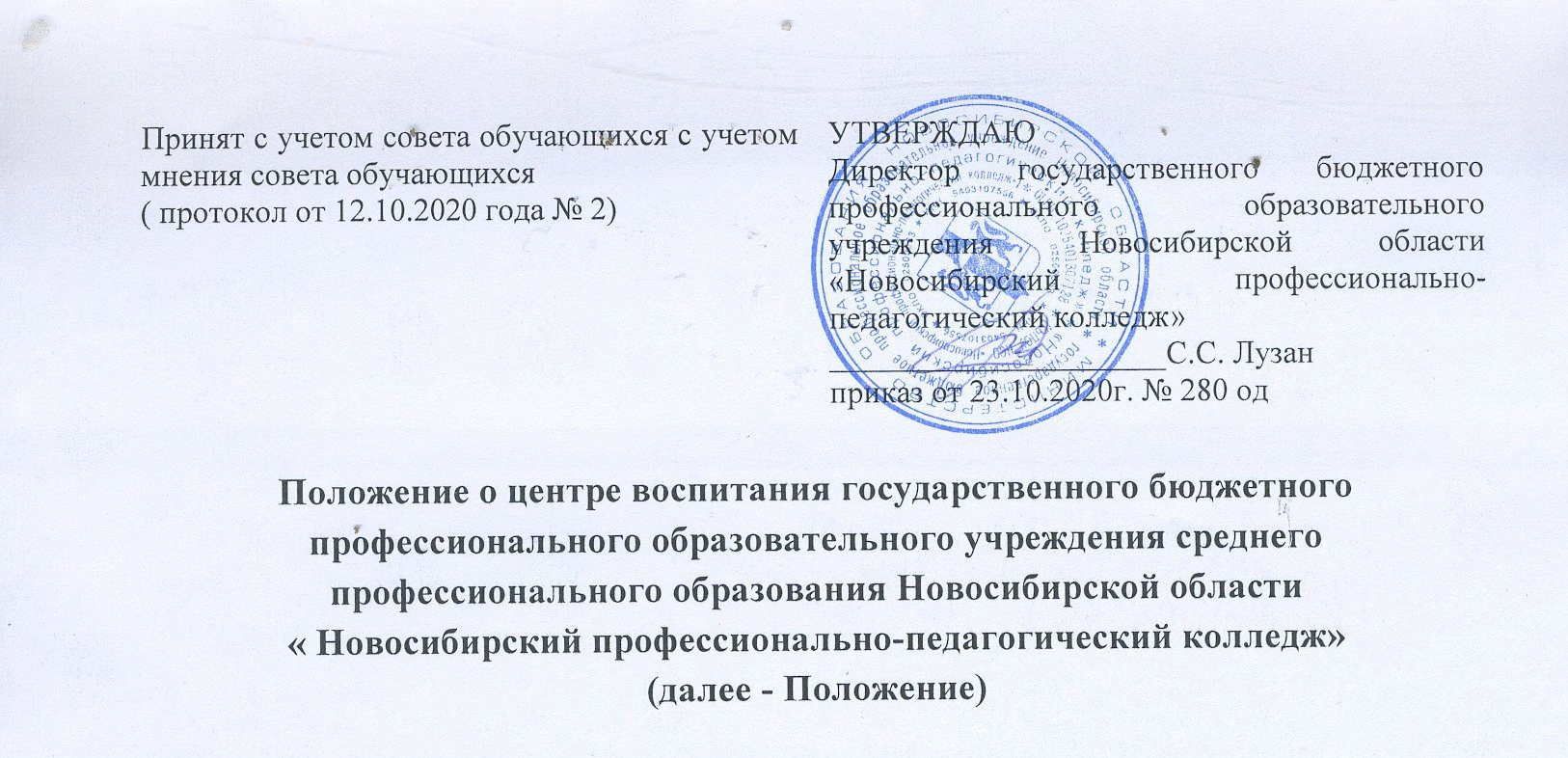 I.Общие положения1.1. Настоящее Положение о центре воспитания (далее - Положение) государственного бюджетного профессионального учреждения Новосибирской области «Новосибирский профессионально-педагогический колледж» определяет назначение, цели, задачи, функции и структуру центра воспитания.1.2. Центр воспитания является структурным подразделением колледжа. Создается, реорганизуется и ликвидируется приказом директора колледжа.                          В своей деятельности руководствуется законодательными и нормативными документами по вопросам выполняемой работы, Федеральным законом                   от 29.12.2012 N 273-ФЗ «Об образовании в Российской Федерации»;  Стратегией развития воспитания в Российской Федерации на период до 2025 года, утвержденной Распоряжением Правительства РФ от 29.05.2015 N 996-р;   Паспортом национального проекта «Образование», утвержденным президиумом Совета при Президенте Российской Федерации                                    по стратегическому развитию и национальным проектам от 24.12.2018 № 16 и иными нормативными правовыми актами Российской Федерации, регламентирующими деятельность образовательных учреждений профессионального образования, Уставом государственного бюджетного профессионального образовательного учреждения Новосибирской области «Новосибирский профессионально-педагогический колледж»  (далее – Уставом ГБПОУ НСО «НППК»), настоящим Положением и иными локальными актами колледжа.1.3. Руководство центром воспитания осуществляет его руководитель, назначаемый и освобождаемый от должности приказом директора колледжа. На должность руководителя центра воспитания  назначается лицо, имеющее высшее профессиональное образование и стаж работы на педагогических или руководящих должностях не менее 5-х лет.1.4. Во время отсутствия руководителя центра воспитания его обязанности выполняет сотрудник центра воспитания, назначаемый директором колледжа.1.5 Деятельность сотрудника центра воспитания регламентируется соответствующими должностными инструкциями, утверждёнными директором колледжа. II. Структура и состав центра воспитания2.1 Организационно-штатная структура и численный состав центра воспитания определяются исходя из содержания и объёма, возлагаемых на него задач и утверждаются решением директора. Изменения                                        в организационно-штатной структуре и численном составе центра  производятся приказом директора.2.2 Численный состав сотрудников определяется по категориям (руководитель, социальный педагог, педагог-психолог, педагог-организатор, педагог дополнительного образования), исходя из содержания  и объёма задач, возлагаемых на центр воспитания.III. Задачи и основные направления работы центра воспитания3.1. Основными задачами центра являются:- создание условий, необходимых для всестороннего развития и социализации личности будущего специалиста;- воспитания гражданского самосознания обучающихся;- мотивация обучающихся на ведение здорового образа жизни и охрану собственного здоровья; реализация системы мер, направленных на охрану и укрепление физического и психического здоровья; пропаганду семейных ценностей и ответственного родительства;- развитие воспитательного компонента образовательного процесса, формирование у студентов общих и профессиональных компетенций; - развитие студенческого самоуправления, участие студентов в работе                           общественных объединениях;- развитие и поддержка инициатив, направленных на организацию волонтерского движения;- реализация системы конкурсов и фестивалей по различным профилям и интересам с целью поддержки способных, инициативных, талантливых обучающихся.3.2. Основными направлениями работы центра воспитания являются:- обеспечение социальной защиты и гарантий обучающихся, в том числе обучающихся с инвалидностью, детей – сирот и детей, оставшихся без попечения родителей;- освоение здоровьесберегающих технологий в воспитании и обучении;- духовно-нравственное, патриотическое воспитание студентов;- развитие творческого потенциала будущих специалистов;- развитие различных форм студенческого самоуправления;-социально-профессиональная адаптация студентов, формирование ответственности за свое профессиональное становление.IV. Функции центра воспитания4.1 Разработка локальных нормативных актов по своему профилю деятельности (положение, правила, инструкции и т.п)4.2. Текущие и перспективное планирование воспитательной работы.4.3 Организация текущего и перспективного планирования деятельности кураторов (классных руководителей); процесса разработки и реализации рабочей программы воспитания, календарного планирования колледжа; разработка необходимой методической документации по воспитательной работе.4.4. Организация и контроль за качеством воспитательного процесса.4.5. Организация и контроль за воспитательной работой с обучающимися из неблагополучных семей, детей-сирот и детей, оставшихся без попечения родителей, обучающихся с инвалидностью и ОВЗ.4.6. Организация просветительской работы для родителей по вопросам организации воспитательного процесса.4.7 Контроль за соблюдением обучающимися установленных администрацией колледжа правил проживания в общежитии, правил внутреннего распорядка  в колледже.4.8. Организация воспитательной работы в общежитии.4.9. Организация деятельности Совета обучающихся колледжа, Совета по профилактике правонарушений, Совета общежития,  волонтерского корпуса. 4.10. Обеспечение своевременного информационного наполнения сайта колледжа в части воспитательной деятельности.4.11. Подведение итогов и проведенной работы, принятия решений по устранению недостатков, возникших в процессе определенной деятельности.V. Организация взаимодействия центра воспитания5.1. Взаимодействие центра с другими структурными подразделениями и должностными лицами колледжа предполагает согласованность  выполнения определённых действий  по воспитательной деятельности колледжа.5.2. Организационное взаимодействие достигается на основе согласования выполнения воспитательных мероприятий по срокам, продолжительности и месту их осуществления.5.3. Центр воспитания в процессе своей деятельности взаимодействует со всеми структурными подразделениями в колледже.5.4. Центр воспитания организует взаимодействие с внешними структурами и ведомствами по вопросам профилактики правонарушений, аддиктивного поведения; профилактики распространения экстремистских настроений в подростковой и молодежной среде; профилактики социально значимых инфекционных заболеваний. VI. Полномочия центра воспитанияЦентр воспитания в рамках выполняемых им функций вправе:6.1.Получать в установленном порядке информацию и материалы, необходимые для выполнения функций центра воспитания;6.2. Принимать решения в рамках своей компетенции;6.3.Давать разъяснения и рекомендации по вопросам, входящим в компетенцию центра воспитания;6.4.Давать руководителям структурных подразделений колледжа обязательные для исполнения указания по вопросам, относящимся к компетенции центра воспитания;6.5. Вносить на рассмотрение администрации колледжа предложение по вопросам совершенствования организации воспитательного процесса в колледже;6.6. Вести переписку по вопросам проведение воспитательной работы, а также по другим вопросам, входящим в компетенцию центра воспитания и не требующим согласование с руководителем колледжа;6.7. Запрашивать и получать от структурных подразделений колледжа информацию по вопросам, отнесённым к компетенции центра воспитания и организационной работе: планы, отчёты, характеристики, представления;6.8. Представлять интересы колледжа в организациях и учреждениях через осуществление творческих проектов, мероприятий воспитательного, культурно-досугового характера, концертов и др;VII. Ответственность центра воспитания7.1. Центр воспитания и социальной работы несёт коллективную ответственность за:- своевременное, полное и качественное выполнение задач, возложенных на него;- соблюдение требований нормативно-правовых документов, регламентирующих вопросы воспитательной работы.7.2 Индивидуальная (персональная) ответственность работников центра воспитания и социальной работы устанавливается должностными  инструкциями.VIII. Заключительные положения8.1 Изменения, дополнение и уточнение к настоящему Положению подготавливаются руководителем центра воспитания, в необходимых случаях согласовываются с другими должностными лицами колледжа и представляются руководителем центра на рассмотрение директору колледжа.